Samenvatting Economie Domein D t/m I  Economie Domein D: Markt (Module 2 & Module 3)Module 2Hoofdstuk 1: De vraag naar productenDe markt  geheel van vraag en aanbod van een productConsumentensurplus  verschil tussen prijs en de betalingsbereidheid Producentensurplus  de winst van een producent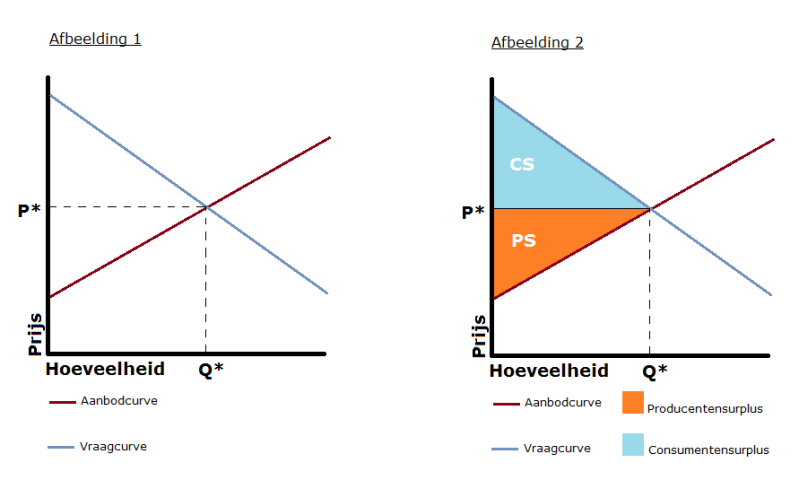 Welvaart: CS + PSWelke factoren beïnvloeden de vraag?Aantal klanten ↑  p↑ q↑  vraaglijn verschuift naar rechts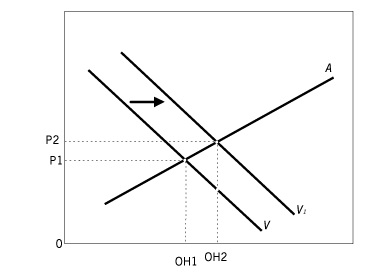 Voorkeuren ↑ p↑ q↑, iemand met een bepaalde voorkeur voor een bepaald product is bereid meer te betalen voor dat product.Prijs van andere goederenSubstituutComplementairInkomenNormalen goederen: inkomen ↑  vraag ↑Inferieure goederen: inkomen ↑  vraag ↓ (voornamelijk goederen van lage kwaliteit)Luxe goederen: inkomen ↑  vraag ↑Welke factoren beïnvloeden het aanbod?Aantal aanbieders ↑  p↓  aanbodlijn verschuift naar rechts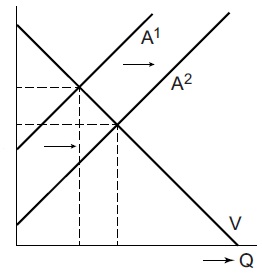 Prijs productiemiddelenVb.: prijs per m3 landbouwgrond ↑  aanbod ↓Productiviteit productiemiddelenVb.: kunstmest  hogere productiviteit  aanbod ↑PrijselasticiteitEv = Prijselasticiteit  mate waarin de vraag wordt beïnvloedt door een prijsverandering.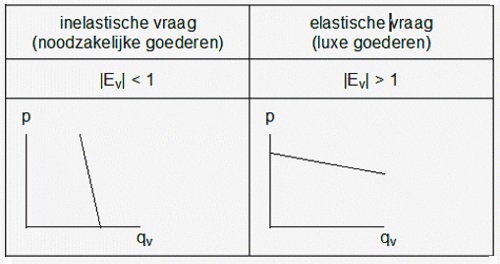 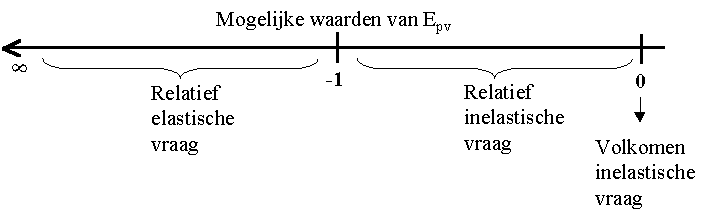 Inelastisch  vraag reageert nauwelijks op verandering van de prijs  p↓, TO↓Elastisch  vraag reageert sterk op een verandering van de prijs  p↓, TO↑Voorbeeld:Prijselasticiteit van de vraag: -1,5 (= elastisch, want <-1)P + 10% → omzet?P + 10% → afzet -15%P	x	Q	=	TO100	x	100	=	10.000110	x	85	=	9.350(9350-10000)/10000 x 100% = -6,5% = daling omzetHoofdstuk 2: Productie, kosten en winstEr zijn vier categorieën productiefactoren:Arbeid  het menselijk handelen tijdens het productieproces. De markt waarop deze productiefactor wordt verhandeld is de arbeidsmarkt. Op deze markt komt de prijs van arbeid tot stand: de loonvoet. Kennis  omvat alle wetenschap, kunde en vaardigheden die in het productieproces worden gebruikt. Arbeidsproductiviteit neemt toe naar mate de productiefactor arbeid meer kennis bezit. Kapitaal  onderscheid tussen fysiek en financieel kapitaal. Fysiek kapitaal  omvat alle zaken als bedrijfsauto’s en een fabriekshal. Financieel kapitaal  het geld dat nodig is om te kunnen produceren. Locatie  de plaats waar wordt geproduceerd.De meeropbrengst is de extra opbrengst als gevolg van de inzet van een extra eenheid productiefactor.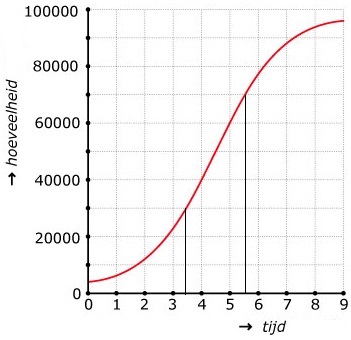 Bij de bovenstaande grafiek geldt dat er tot het punt 3,5 sprake is van toenemende meeropbrengsten: voor elk extra uur worden er steeds meer extra producten gemaakt (de productie neemt meer dan evenredig toe).Tussen 3,5 en 5,5 is er sprake van constante meeropbrengsten: dezelfde toename in de productie arbeid of kapitaal levert steeds dezelfde productiestijging op. Vanaf het punt 5,5 is er sprake van afnemende meeropbrengsten: voor elk extra uur worden er minder extra producten geproduceerd (de productie neemt minder dan evenredig toe). Vaste kosten: variëren niet met de productieomvang.Variabele kosten: zijn wel afhankelijk van de productieomvang.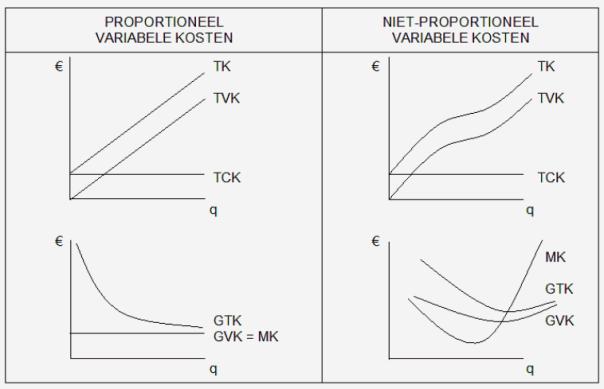 Hoofdstuk 3: Het marktmechanismeTotale opbrengst (TO) = Gemiddelde opbrengst (GO) = Marginale opbrengst (MO) = MO is de 1e afgeleide van TOGemiddelde totale kosten (GTK) =  Marginale kosten (MK) = MK is de 1e afgeleide van TKTotale winst (TW) = Winst maximalisatie = Omzet maximalisatie = Break-evenpunt =  = p = GTKModule 3Hoofdstuk 1: Structuur, evenwicht en prestatiesConcrete markt: vragers en aanbieders ontmoeten elkaar fysiek, zoals een bloemenveiling.Abstracte markt: in dit geval bestaat er geen fysieke plaats waar vragers en aanbieders elkaar ontmoeten, zoals de arbeidsmarkt.Marktkenmerken vormen samen de marktstructuur: de marktkenmerken bepalen in hoeverre individuele aanbieders invloed hebben op de prijs van hun product. De belangrijkste marktkenmerken zijn: Het aantal aanbiedersHet marktaandeel van de aanbieders: als een aanbieder een marktaandeel van meer dan 30% heeft, spreek je van een dominante aanbieder. De andere aanbieders op de markt volgen in de regel de verkoopprijs van de dominante aanbieder.De mate van productdifferentiatie: productdifferentiatie is de mate waarin diverse versies van een product verschillend zijn in de ogen van de consument. Homogene producten verschillen in de ogen van de consument niet van elkaar. Heterogene producten verschillen in de ogen van de consument wel van elkaar. Als producten substitueerbaar zijn, maar in de ogen van consumenten wel verschillen, is er sprake van gedifferentieerde producten. Zo is frisdrank bedoeld om de dorst te lessen, maar smaakt Cola anders dan Sprite. Onafhankelijke producten zijn producten die onderling in het geheel niet substitueerbaar zijn.Het bestaan van toetredingsdrempels: een toetredingsdrempel is een abstracte drempel waar je als aanbieder overheen moet om te kunnen produceren. Endogene prijs: prijs die door de individuele aanbieder is te beïnvloeden.Exogene prijs: prijs waar individuele aanbieders geen invloed op hebben.Bij een volkomen concurrentie is p = MOMarginale opbrengst = Bij een volkomen concurrentie is de prijs exogeen (dus gegeven)Stel: p = 10Conclusie: P(10) = MO(10)Hoofdstuk 2: Marktvormen en hun marktevenwichtZie stencilsHoofdstuk 3: Internationale handelDe internationale handel op basis van comparatieve productievoordelen is inter-industrieel: producten uit de ene industrie worden geëxporteerd en producten uit de ander industrie worden geïmporteerd. Twee derde van de handel is intra-industrieel: producten uit dezelfde industrie worden zowel geïmporteerd als geëxporteerd. Jaarlijks worden bijvoorbeeld een half miljoen Nederlandse fietsen in het buitenland verkocht, tegelijkertijd worden per jaar ongeveer één miljoen fietsen geïmporteerd naar Nederland. Collectief goed het is niet mogelijk om consumenten (die niet betalen) uit te sluiten van consumptie, bijvoorbeeld dijkbescherming. Collectieve goederen worden geproduceerd door de overheid d.m.v. belastinginkomsten. Hoofdstuk 4: OverheidRol van de overheid  bij beslissingen van de overheid gaat de overheid tegen het marktevenwicht in.Argumenten voor de overheid om in te grijpen:Consumenten- & producenten surplus (is te laag)Pareto beslissing: op het moment dat er niemand meer is die erop vooruit kan gaan zonder dat iemand anders erop achteruit gaat, is er sprake van een Pareto-efficiënt evenwicht. Externe effecten  bijverschijnsel van productie dat niet is mee gerekend in de prijs van het product. Negatief  bijv. milieu onvriendelijk  vliegtaxPositief  bijv. werkgelegenheid  gesubsidieerd werkIngrijpen van overheid in de marktMinimumprijs:	Boven de evenwichtsprijs. Doel: producenten beschermen		Gevolg: aanbodoverschot  Qa – Qv = overschot (xP)		Overheid moet het overschot opkopen tegen de minimumprijs.Maximumprijs:	Onder de evenwichtsprijs.			Doel: consumenten beschermen			Gevolg: vraagoverschot			Overheid hoeft niets op te kopen, maar kan wachtlijsten instellen.Voorbeeld:Minimumprijs:Qv = -p + 500Qa = 2p – 250Evenwichtsprijs: Qa = Qv  -p + 500 = 29 – 250  p* = 250, Q* = 250Stel: Pmin is 300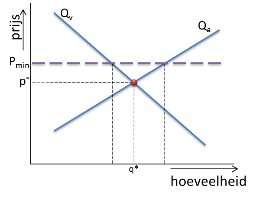 Qv = -300+500 = 200Qa = 2 x 300 – 250 = 350350 – 200 = 150 q blijft overWaarde: 150 x 300 = €45.000,-  kosten voor de overheid.Voorbeeld:Maximumprijs:Qv = -p + 500Qa = 2p – 250Maximumprijs  de overheid verbiedt prijzen boven maximum.Pw (=Pmax) = 200  wachtlijst  vraagoverschot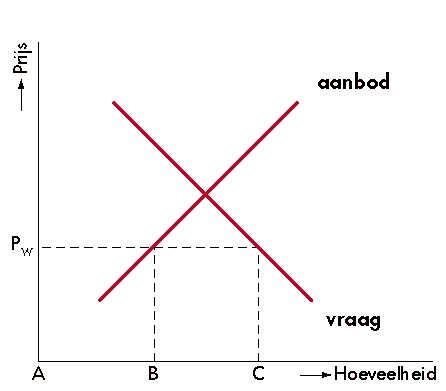 Pmax = 200  verkochte hoeveelheid: Qa = 400 – 250 = 150Het welvaartsverlies van een belastingheffing→ bron 7, blz. 120Kostprijs verlagende subsidieUitgangssituatie:Qv = -p +500Qa = 2p – 250Evenwichtsprijs  Qa = Qv  p=250, Q=250In te voeren subsidie: 75Qa = 2p – 250  Qa = 2(p + 75) – 250Qa = 2p + 150 – 250Qa = 2p – 100, Qv = -p +5002p – 100 = -p +500P = 200, Q = 300→ Gevolg: aanbodlijn verschuift naar rechtsVoordeel klant: van 250  200 = +50Voordeel aanbieder: van 250  200 = -50 + 75 = +2575: 50 klant, 25 aanbiederKosten overheid: 75 x 300 = €22.500,-Inelastische vraaglijn: subsidie vertaald zich bijna één op één tot de prijsElastische vraaglijn: subsidie leidt tot een vraag veranderingKostprijs verhogende belastingUitgangssituatieQv = -0,5p + 250Qa = p – 200Evenwichtsprijs  Qa = Qv  p=300, Q = 100Stel: de overheid vraagt een kostprijs verhogende belasting van 100.Qa = p – 200  Qa = p – 100 – 200  Qa = p – 300Gevolg: Evenwichtsprijs: 366,6, Evenwichtshoeveelheid: 66,7Klant: van 300  366,6  -66,6Aanbieder: van 300  366,6  +66,6 – 100 = -33,3Opbrengst overheid: 66,7 (q) x 100 = €6.660,- Afwentelingspercentage:Klant: 66,6/100 x 100 = 66,6%Aanbieder: 33,3/100 x 100 = 33,3%Inelastische vraag: hoog afwentelingspercentage voor de klantElastische vraag: laag afwentelingspercentage voor de klant. Economie Domein E: Ruilen over de tijd (Module 4)E1: Intertemporele ruilRente  prijs van tijd→ kapitaalmarkt (abstracte markt)  geheel van vraag en aanbod van kapitaalReporente  het rentepercentage waartegen banken geld kunnen lenen bij de centrale bank.Vraag kapitaal  lenenAanbod kapitaal  sparen→ prijs = renteWaarom kost geld (lenen) geld?Prijsstijging (inflatie)Debiteuren risico  krijg je je geld nog terug→ intertemporele substitutie  consumptie verschuiven in de tijd. €350        €350        €350          €350         €350         €350         €350          €350         €350         |----------|----------|----------|----------|----------|----------|----------|----------|----------|31-12’00										            ‘08Elke maand + €350,-Gemiddeld: 350 (1-1-2000)  3150 (31-12-2008)  5% per jaar: 1750 x 0,05 = €87,50  rente ontvangst€87,50 = stroomgrootheid€3150 + €87,50 = voorraadgrootheidResultatenrekening: voorraadgrootheidBalans: stroomgrootheidIndividuele prijs van tijd  is gelijk aan het ongemak dat een consument ondervindt als hij consumptie uitstelt.Inflatie  prijsstijging, geldontwaarding→ hoe meet je dat? → wordt gemeten door CBS d.m.v. budgetonderzoek.Voorbeeld:Samengesteld en gewogen prijs index:Voeding: 105 x 0,25 = 26,25Kleding: 110 x 0,25 = 27,50Wonen: 103 x 0,50 = 51,50Consumenten prijsindexcijfer = 26,25 + 27,50 + 51,50 = 105,25 (CPI)105,25  gemiddeld zijn de prijzen met 5,25% gestegen t.o.v. het basisjaar.CPI:Gewogen: houdt rekening met bestedingsaandeel.Samengesteld: bestaat uit meerdere prijsindexen.§1.4 RendementRendement = *= (2100/2000) x 100 = 105Reëel inkomensindex (RIC) = %RIC:2001: (105/102) x 100 = 102,942002: (107,5/105) x 100 = 102,38Procentuele toename RIC 2001-2002:(102,38 – 102,94)/102,94 x 100 = -0,54%Spaarrekening: 4% per jaarInflatie: 2%RIC?  (104/102) x 100 = 101,96 = +1,96%Arbeidsproductiviteit (APT)  productie (toegevoegde waarde) per werknemer per tijdseenheid. → het gaat om de snelheidVb.Hoe krijg je de productiviteit omhoog?Investeren:Stuksloon  werknemers betalen per productDiepte investering  arbeid vervangen door kapitaal, bijv. zelf scan kassaScholingLoon index / APT index = loonkosten per product indexMinimumloon  kan leiden tot werkloosheid (lage A.P.T.)E2: Registratie intertemporele ruilKengetallen:Solvabiliteit: (totaal vermogen/vreemd vermogen) x 100→ mate waarin bedrijven hun schulden op lange termijn (>1 jaar) kunnen afbetalen.Bij 200 is de solvabiliteit goed.Liquiditeit: (vlottende activa + liquide middelen / kortlopende schulden) x 100→ mate waarin bedrijven op korte termijn aan de betalingsverplichtingen kunnen voldoen.Bij 200 is de liquiditeit goed.Balans  bezit + schuld→ momentopname  voorraadgrootheidResultatenrekening  kosten + opbrengsten→ over een bepaalde periode  stroomgrootheidBegroting Overheid:Ontvangsten		100Uitgaven		120	hiervan is 10 aflossing op oude schuld en de rest andere uitgaven-----------------------------------------Begrotingstekort	20 	moet geleend worden d.m.v. obligatiesAflossing		10-----------------------------------------Financieringstekort	10	groei staatsschuld→ nieuwe staatsschuld = oude schuld + financieringstekort→ staatsschuldquote = schuld/bbp x 100Omslagstelsel: pensioenstelsel waarbij de pensioenuitkeringen gefinancierd worden door belastingen en premieheffing. (AOW)Kapitaaldekkingsstelsel: pensioenstelsel waarbij de pensioenuitkeringen gefinancierd worden door opgebouwd kapitaal.  (Pensioen)Dekkingsgraad: indicator voor de vermogenspositie van een pensioenfonds.Economie Domein F: Samenwerken en onderhandelen (Module 5)F1: SpeltheorieSpeltheorie: voorspellen hoe ‘spelers’ in een economische situatie reageren.McDonald´s is hier de rijspeler  bepaald in welke rij er wordt gespeeld.Burger King is hier de kolomspeler  bepaald in welke kolom er wordt gespeeld.Nash-evenwicht: beide spelers maken tegelijkertijd hun beste keuze, gegeven de keuze van de andere speler. In dit geval: €1.100, €1.500.Gevangenenprobleem: bij het evenwicht zijn beide spelers slechter af t.o.v. het collectief belang.VoorbeeldHet Nash-evenwicht is hier: €4.000, €4.000. Maar beide spelers zouden beter af zijn bij €5.000, €5.000, want dan is de collectieve opbrengst hoger: €10.000 t.o.v. €8.000.Er is hier sprake van een dominante keuze voor Mulder en Boerkoel. Ze kiezen namelijk beide voor wel uitverkoop, het maakt niet uit wat de ander doet ze zullen hier altijd voor kiezen.Goederen:Individueel  splitsbaar, door bedrijven Quasie collectief  individueel, geleverd door de overheid, bijv. rijbewijsCollectief  niet splitsbaar/prijsbaar & je kunt niemand uitsluiten van gebruikVoorbeeldDijkbescherming  collectief goed, je kunt mensen niet uitsluiten van het gebruik. Oplossingen van het gevangenen probleem:Collectieve dwang:Belastingheffing (bij collectieve goeden)  vorm van collectieve dwang: niemand ontkomt aan belasting. Contracten afsluiten  als het contract niet wordt nageleefd kan de andere speler naar de rechter stappen.Simultaan spel  spelers kiezen tegelijkertijd hun actie.Sequentieel spel  spelers kiezen na elkaar hun actie.Herhaald gevangenen probleem:Uitgangspunten: 2 rondes, 1e ronde: Mulder geen uitverkoop en als Boerkoel dat ook doet in de 1e ronde, dan ook in de 2e ronde.Stel: Boerkoel speelt 1e ronde ‘vals’ (dus wel uitverkoop)1e: 40002e: 1500------------+  = 5500Stel Boerkoel 1e ronde geen uitverkoop1e: 30002e: 3000------------+   = 6000Maar: In de 2e ronde loont het altijd om wel in de uitverkoop te gaan.2 rondes helpen niet om het probleem op te lossen.Oplossing: heel veel rondes, je weet niet wanneer het spel stopt.Zie bron 3 blz. 197 van het boekEen opbrengstboom is altijd nodig om een sequentieel spel op te lossen. Onderaan de takken van de opbrengstboom staan de opbrengsten die horen bij de gemaakt keuzes. Het bovenste getal is de opbrengst van de speler die als eerste kiest, het onderste getal is de opbrengst van de speler die als tweede kiest. Zie bron 4 blz. 198 van het boek voor de oplossing. Er is hier sprake van geen geloofwaardige dreiging: want Boerkoel zal nooit overgaan tot een prijzenoorlog. Zie bron 5 blz. 199 van het boek voor een oplossing waar wel sprake is van een geloofwaardige dreiging.F2: Suboptimale situaties Economiespel van collectieve goederen:Kosten collectief goed: €14,- opbrengst: €10,- per speler.Als maar één speler (speler 1) bijdraagt aan de kosten van het collectieve goed, is voor deze speler de netto opbrengst gelijk aan 10 – 14 = -4. De andere speler (speler 2) heeft dan een netto opbrengst van 10, want speler 1 kan hem niet uitsluiten van gebruik. Als beide spelers bijdragen zijn de kosten per speler 7 (beide de helft van 14) eenheden. De netto opbrengst voor beide spelers is dan 10 – 7 = 3. Als het collectieve goed niet wordt geproduceerd, kost dat beide spelers niets, maar het levert hun ook niks op.Constante-waardespel  economiespel waarbij de totale opbrengst constant is voor alle mogelijke combinaties van acties.VoorbeeldHet seksegevecht kan op twee manieren worden opgelost:OnderhandelenNa elkaar kiezen.Bij het seksegevecht is er geen sprake van een dominante keuze. Verzonken kosten  kosten die niet kunnen worden terugverdiend.Specifieke investering  investering die in een andere situatie geen waarde heeft.Berovingsprobleem  verzwakking van de onderhandelingspositie van een speler doordat hij een specifieke investering heeft gedaan. Een speler wordt beroofd van zijn investering.Economie Domein G: Risico en informatie (Module 6)G1: RisicoRisico = kans op gebeurtenis x schadeOm een risico goed in te schatten is informatie nodig.Risicoavers persoon: iemand die risico’s zo veel mogelijk wil vermijden. Voorbeeld Loterij:Kans op winst = 50%Verwachte opbrengst:A: 0,5 x (24-20) + 0,5 x (16-20) = € 0B: 0,5 x (40-20) + 0,5 x (0-20) = € 0Mogelijke schade: (= schade die je kunt oplopen in het slechtste geval)A: 20-16 = € 4B: 20-0 = € 20Risico:A: 0,5 x 4 = € 2B: 0,5 x 20 = € 10Risicoavers persoon kiest in dit geval voor loterij A, want daarbij is het risico lager t.o.v. loterij B.G2: Asymmetrische informatieInformatieasymmetrie: informatieachterstand of informatievoorsprong van de ene transactiepartij t.o.v. de andere transactiepartij.Onvolledige informatie leidt in een ruilsituatie tot transactiekosten. Transactiekosten: kosten die gemaakt worden bij het zoeken naar een geschikte transactiepartij.Voorbeelden zijn:Het beoordelen van de kwaliteit van zorgHet opstellen van contractenInformatie verzamelen of te verzekeren risico’sG3: Asymmetrische informatie in bedrijfOndernemingen moeten investeren om hun productiviteit op pijl te houden. Deze financiering kon op twee manieren:Eigen vermogen  geld afkomstig uit de winst of van de opbrengt van een aandelenemissieVreemd vermogen  geld verkregen door een leningDe keuze hangt af van de vraag welke financieringsvorm het voordeligst is. Ondernemingsrisico: kans dat investering verlies geeft x omvang van het verliesVoordelen van financiering uit EV t.o.v. financiering uit VV:Het geld dat een onderneming ontvangt met een aandelenemissie hoeft zij niet terug te betalen aan de aandeelhouders. Een bank vraagt wel om aflossingBij een aandelenemissie zijn geen rentekosten.Een bank vraagt wel om rente, vanwege risico (ondernemingsrisico)Aandeelhouders delen wel in de toekomstige winst van een onderneming.Rechtsvorm: juridische vorm van een ondernemingAls ondernemer loop je bij een rechtspersoon minder risico, vanwege de aansprakelijkheid in het geval van faillissement. Principaal-agentrelatie: relatie tussen partijen, waarbij de ene partij (agent) moet handelen in het belang van de andere partij (principaal). Averechtse selectie: aantrekken van ‘slecht’ risico.Moreel wangedrag: roekeloos gedrag.Bij bovenstaande drie relaties is er sprake van informatieasymmetrie.Te denken valt aan de volgende situaties:Opdrachtgever ↔ opdrachtnemerVermogensverschaffer (eigendom) ↔ ondernemer (leiding)Kredietgever ↔ kredietnemerPatiënt ↔ artsOm informatieasymmetrie in een principaal-agent relatie tegen te gaan wordt er gebruik gemaakt van prikkelcontracten. Zo’n contract zorgt ervoor dat de agent en de principaal dezelfde doelstelling krijgen. Een voorbeeld is een ‘no cure no pay’- contract van een advocaat.De toezichthouder op de financiële markten moet ervoor zorgen dat er niet wordt gehandeld met voorkennis.G4: Risico verzekerenBij het verzekeren van een risico is sprake van asymmetrische informatie.Een risicoavers persoon zal eerder overgaan op het afsluiten van een verzekering dan een niet risicoavers persoon. Ook zal een risicoavers persoon bij het afsluiten kiezen voor de mogelijkheid met het kleinste risico. Afweging tussen kosten en risico:Verzekeringsnemer: zal doorgaans een lagere premie willen als zijn risico lager is.Verzekeringsgever: wil bij een hoger risico een hogere premie, om uit de kosten te blijven. Hierbij geldt: TO > TK  premie > risicoAls de overheid iedere inwoner verplicht stelt om een bepaalde verzekering af te sluiten (volksverzekering), dan ontstaat er verplichte solidariteit. Want mensen met een laag risico betalen evenveel als mensen met een hoog risico en draaien hierdoor voor een deel op voor de kosten van de mensen met een hoog risico, terwijl ze zelf weinig kosten maken. Op deze manier worden de risico’s gespreid. Oplossingen voor averechtse selectie:PremiedifferentiatieHet verplicht voorschrijven van een verzekering (volksverzekering) door de overheidOplossingen voor moreel wangedrag:Eigen risicoBonus-malus systeemG5: BeleggenEen hoger risico gaat doorgaans gepaard met een hoger verwacht rendement. Zo is het verwacht rendement op een spaarrekening veel lager dan het verwacht rendement op aandelen. Een belegger wil namelijk gecompenseerd worden voor het hoge risico in de vorm van een risicopremie, een premie bovenop het rendement van het risicoloze alternatief.Verwacht rendement: (verwachte investeringsopbrengst/investering) x 100%Het risico dat je loopt bij een belegging in aandelen is groter dan bij een belegging in obligaties. Omdat koersen sterk kunnen fluctueren, terwijl de rente op een obligatie vast staat.Verschillende soorten effecten hebben een verschillend rendement en risico.*Op basis van resultaten behaald in het verledenToelichting:Staatsobligaties:De kans op schade is nihil, dus zijn de schade en risico €0. Het verwacht rendement is gelijk aan het rendement, 4%.Bedrijfsobligaties:De kans dat de onderneming niet betaalt is 1/4. De schade is dan €4, want dit is de zekere opbrengst van een staatsobligatie die je misloopt. Het risico is dan: 1/4 x €4 = €1.Het verwacht rendement is: (3/4 x €8 + 1/4 x €0) / €100 x 100% = 6%Aandelen:De kans dat de onderneming niet betaalt is 1/2. De schade is dan €4, want dit is de zekere opbrengst van een staatsobligatie die je misloopt. Het risico is dan: 1/2 x €4 = €2.Het verwacht rendement is: (1/2 x €12 + 1/2 x €0) / €100 x 100% = 6%Voorbeeld obligaties:Stel: dag 1: obligatie 1 €1000 nominaal, 4% rente        dag 2: obligatie 2 €1000 nominaal, 5% renteHoeveel moet je vragen voor obligatie 1 opdat hij op dag 2 wordt verkocht?1000 x 0,04 = €4040/0,05 = €800Want: dan rendeert obligatie 1 ook voor 5%: 40/800 x 100 = 5%Conclusie: een stijging van de rente zorgt voor een daling van de waarde van een aandeel. De hoogte van de rente beïnvloedt de waarde van aandelen:Rente ↑→ lenen wordt duurder → investeringsniveau ↓ → winstverwachting ↓ → prijs/koers aandeel ↓Verzelfstandiging: het naar de markt brengen van een overheidsdienst waarbij alle aandelen in handen blijven van de overheid.Privatisering: het naar de markt brengen van een overheidsdienst waarbij alle aandelen worden verkocht.Sociale zekerheid:Sociale voorzieningen:Een garantie op een sociaal minimumZonder tegenprestatieBetaling via belastingontvangstenSociale verzekeringen:Werknemersverzekeringen  alleen voor werknemersVolksverzekeringen  voor iedereenBetaling via premies (zowel werkgevers als werknemers)Economie Domein H: Welvaart en groei (Module 7)H1: Algemeen evenwichtOp internationaal niveau is er vaak sprake van wederzijds afhankelijke markten: situatie waarbij verandering op de ene markt leidt tot een verandering op een andere markt. Bijvoorbeeld: markt/prijs van melk beïnvloedt de kostprijs van yoghurt.Economische kringloop: schematische weergave van de geld- en goederenstromen binnen de economie.Monetaire kringloop: economische kringloop van geldstromen.Reële kringloop: economische kringloop van goederen en productiefactoren.Verklaring begrippen economische kringloop:Verklaring begrippen economische kringloop:Y = nationaal inkomenC = consumptieI = investeringenO = overheidsbestedingenE = exportM = importB = belastingenS = besparingenH2: WelvaartToegevoegde waarde = omzet – inkoop – diensten van derdenHet bbp is gelijk aan alle toegevoegde waarden opgeteld in een land.Welvaart: mate waarin je je in je behoeften kunt voorzien.Welvaart in enge zin: gemeten aan de hand van de hoogte van het bbp.Het bbp is een beperkte welvaartsmaatstaaf, want het houdt geen rekening met:Externe effectenHet consumentensurplusOnbetaalde arbeidNetto binnenlandsproduct+primair inkomen verdient door Nederlanders in het buitenland- betaalde primaire inkomens aan het buitenland-----------------------------------------------------------------------------------------= Netto Nationaal ProductNationale rekeningen: overzicht van alle inkomsten en uitgaven van de Nederlandse economie. Deze rekeningen zijn opgedeeld in 4 deelrekeningen:GezinnenOverheidBedrijvenBuitenlandOp elke rekening zijn de baten gelijk aan de lastenHieruit volgen drie vergelijkingen:Y = C + I + O + E – MY = C + B + S(B – O) + (S – I) + (M – E) = 0 (nul)B – O  saldo overheidS – I  saldo particulieren (gezinnen en bedrijven)M – E   saldo buitenlandLorenzcurve: maakt relatieve inkomensverschillen duidelijk. 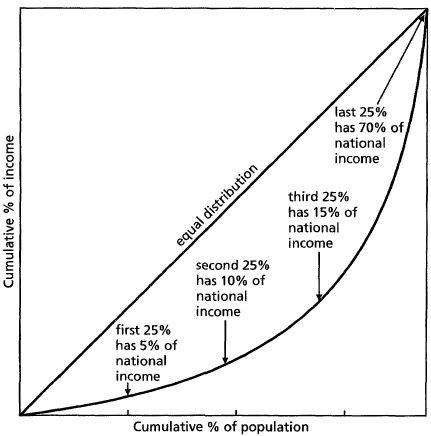 Des te dikker de buik van de curve, des te schever is de inkomensverdeling.De Lorenzcurven tussen verschillende landen kunnen verschillen.Nivellering: relatieve inkomensverschillen worden kleiner.Denivellering: relatieve inkomensverschillen worden groter.Progressie: als je inkomen stijgt moet je procentueel meer belasting betalen.Brutoloon -Hypotheekrente +Eigen woningforfait ---------------------------- =Belastbaar inkomen  grondslag belastingafdracht. Vb. (stencil §3.3) Belastbaar inkomen: €80.000,- Schijven: 1e: 14.870 x 0,3235 = 		€4810,- 2e: (27.009 - 14.870) x 0,3760 = 	€4564,- 3e: (46.309 - 27.009) x 0,42 = 	€8106,- 4e: (80.000 - 46.309) x 0,52 = 	€17.519,-      					-------------- +  	€34.999,- €34.999 - €2496 (=heffingskorting) = €32.503,- (=belastingafdracht) Netto inkomen: 80.000 - 32.503 = €47.497,- Marginale belastingdruk: hoogste schijf waarin je zit.Gemiddelde belastingdruk: (belastingafdracht/brutoloon) x 100%Drie belastingsystemen:H3: GroeiMacro-economische kenmerken van de economische structuur: Menselijk kapitaal: de omvang en kwaliteit van de beroepsbevolking zeggen veel over de structuur van de economie. Landen waarvan de beroepsbevolking hoog is opgeleid, kunnen technologisch hoogwaardige producten ontwikkelen. Fysieke infrastructuur: omvat zaken, zoals het spoorwegnet, de havens, het wegennet, het netwerk van gsm-masten en het waterleidingnetwerk.  Sectorgrootte: de economie kent vier sectoren: Primaire sector: bevat alle bedrijven die hun producten rechtstreeks uit de natuur halen. Secundaire sector: verwerkt producten van de primaire sector. Bijvoorbeeld Unilever. Tertiaire sector: omvat alle commerciële dienstverlenende bedrijven, zoals winkels, kappers en de horeca. Quartaire sector: omvat alle dienstverlenende producenten die geen winstoogmerk  hebben, zoals de overheid en brandweer. Sociale infrastructuur: een voorbeeld hiervan is het rechtssysteem. Als het rechtssysteem faalt, wordt er minder geruild.  Categoriale inkomensverdeling: geeft de verdeling van het binnenlandse inkomen over het primaire inkomen weer.  De loonquote  geeft aan welk deel er naar de productiefactor arbeid gaat.  Op dezelfde wijze bereken je de winstquote, deze wordt vaak samen gevoegd met pacht en rente tot de quote van het overige inkomen. Arbeidsinkomen  = looninkomen + winst van zelfstandigen met een eenmanszaak.  Arbeidsinkomensquote  = (arbeidsinkomen/binnenlands inkomen) x 100% Monetaire infrastructuur: omvat alle zaken die te maken hebben met de financiële kant van ruil. Een voorbeeld is de DNB en ECB.Loonquote: (loon/binnenlands inkomen) x100% → hoeveel % van het nationaalinkomen bestaat uit loon. Prestatiemaatstaven van de economie: bbp per hoofd van de bevolking  = bbp/aantal inwoners economische groei= (bbp dit jaar - bbp vorig jaar)/bbp vorig jaar x 100% Productiviteit: als de productiviteit toeneemt kan met dezelfde inzet van productiefactoren meer toegevoegde waarde gecreëerd worden. Daardoor groeit het bbp. Technologische vooruitgang : innovatie vergroot de productiviteit.  Werkloosheid Scholing en kwaliteit van arbeid Convergentie van het inkomen: afname van inkomensverschillen tussen landen. Economie Domein I: Goede tijden, slechte tijden (Module 8)I1: Conjuncturele verschijnselenConjunctuur: schommelingen van het nationaal inkomen, ‘reëel’.Trend: langjarig gemiddelde, in Nederland is dit ongeveer 2%.Hoogconjunctuur: groei > trendVerkeersvergelijking van Fisher: M x V = P x YM = maatschappelijke geldhoeveelheid  al het chartale en girale geld in handen van het publiek (= gezinnen & bedrijven (NIET BANKEN!!))V = omloopsnelheidP = prijsniveauY = productie in aantallenGeaggregeerd aanbod: totale aanbod van alle producten in een economie.Geaggregeerde vraag: totale vraag naar producten in een economie.De omloopsnelheid (V) is op korte termijn constant, want mensen gaan niet opeens minder geld uitgeven, het bestedingspatroon van consumenten verandert niet van het ene op het andere moment.Prijsrigiditeit: prijzen zijn op de korte termijn constant, want de kostenberekening voor bedrijven ligt vast voor de korte termijn (menukaart-argument).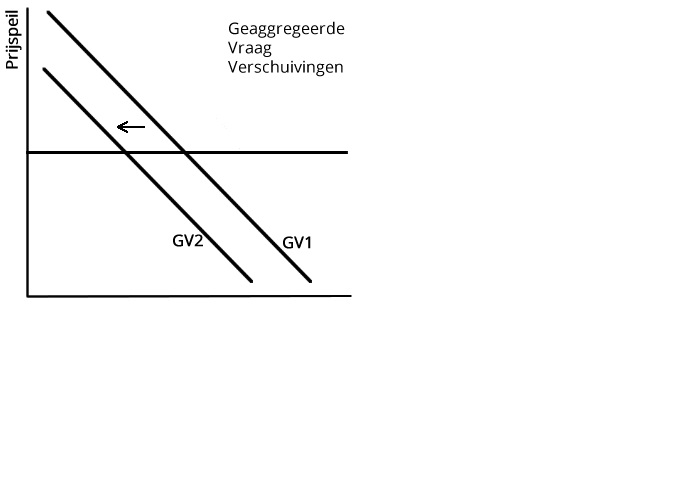 Dus: een verschuiving van de vraaglijn heeft op de korte termijn tot gevolg dat de productieomvang afneemt, waardoor de werkgelegenheid afneemt (en dus de werkloosheid toeneemt). Zie bovenstaande figuur. m x v = p x y        c    cDus: een stijging van de maatschappelijke geldhoeveelheid heeft tot gevolg een stijging van de productie. Dit betekent dat de werkgelegenheid toeneemt (en de werkloosheid daalt).Monetaire expansie: Centrale Bank verhoogt de maatschappelijke geldhoeveelheid.Als de geaggregeerde vraag toeneemt op korte termijn, betekent dit dus een toename van de productie. Maar de productie kan niet tot in de eeuwigheid blijven toenemen. Er komt een moment dat alle productiefactoren (arbeid, natuur, kapitaal en ondernemerschap) maximaal gebruikt worden (= natuurlijke productieomvang). Op de lange termijn kan dus niet het aanbod worden verhoogt, maar alleen de prijzen. Zie onderstaande figuur. 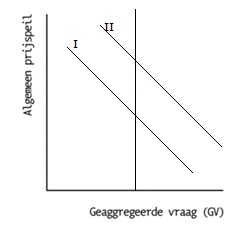 Het gevolg hiervan is dat de productieomvang alleen nog kan toenemen door een technische vooruitgang, dus dat een van de productiefactoren toeneemt in kwaliteit en/of omvang.Dus: op lange termijn geldt:V is constantY is constant, want de natuurlijke productieomvang is bereikt(natuurlijke productieomvang is te vergelijken met de maximale productiecapaciteit)m x v = p x y       c          cDus: een stijging van de maatschappelijke geldhoeveelheid, betekent een stijging van de prijzen. Een verhoging van M heeft geen effect op Y, dit heet neutraliteit van geld.Gevolg van neutraliteit van geld: inflatie is het gevolg van een steeds groeiende maatschappelijke geldhoeveelheid. Koopkracht wordt weergegeven in de reële inkomensindex (RIC) Koopkracht = NIC / PICStel: de lonen blijven gelijk, gevolgen voor de koopkracht:Inflatie: koopkracht neemt afDeflatie: koopkracht neemt toeHyperinflatie is een extreme vorm van prijsstijgingen die kan ontstaan doordat een centrale bank meer geld creëert dan de waarde die er tegenover staat (toename maatschappelijke geldhoeveelheid). Het gevolg is dat het geld dat mensen hebben niets meer waard wordt, waardoor men het vertrouwen in de valuta verliest en men over zou kunnen gaan tot een vorm van ruilhandel.Geldillusie: mensen denken in nominale prijzen, niet in reële prijzen.Iemand die een loonsverhoging heeft gekregen van 2% denkt dat hij erop vooruitgegaan is, ook al bedraagt de inflatie 2%. Nominaal gezien heeft de persoon een loonsverhoging gekregen, reëel gezien niet.Geldillusie verklaart waarom werkgevers baat hebben bij inflatie, want als zij hun medewerkers een loonsverhoging geven die even groot is als de inflatie kost hen dat niets. Maar omdat de werknemers in nominale prijzen denken, ervaren ze de loonsverhoging als iets extra’s en dit versterkt hun loyaliteit t.o.v. hun werkgever.Geldillusie verklaart waarom de prijzen op korte termijn rigide zijn, want bij een inflatie van 5% zal bijvoorbeeld een groenteboer zijn prijzen niet met 5% verhogen. De groenteboer denkt in nominale prijzen en denkt dat een prijsstijging van 5% hem klanten gaat kosten en hij denkt ook dat zijn concurrenten de prijzen nooit met 5% zullen verhogen.Loonstarheid: lonen zijn op de korte termijn constant. Werknemers hebben bijvoorbeeld een vast contract en hun loop is vastgelegd in een cao. Ook mag het loon nooit onder het wettelijke minimumloon komen.Gevolgen:Korte termijn: stel dat M daalt, dan daalt ook de vraag naar producten. Hierdoor hebben bedrijven minder werknemers nodig. De vraag naar arbeid neemt dus af, hierdoor zou dus ook de prijs van arbeid (=loonvoet) moeten dalen, om tot een evenwicht te komen. Maar omdat er sprake is van loonstarheid, ontstaat er werkloosheid, er is meer aanbod van arbeid, dan vraag naar arbeid. Zie onderstaande figuur. 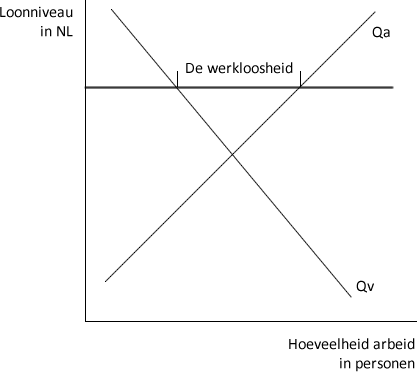 Lange termijn: lonen zijn wel flexibel, hierdoor kan het evenwicht tussen het aanbod en de vraag naar arbeid worden hersteld, waardoor de onvrijwillige werkloosheid verdwijnt. Waardevaste uitkering: uitkering stijgt met hetzelfde percentage als de inflatie. De koopkracht van de uitkering blijft hierdoor gelijk. Voorbeeld: Maja ontving vorig jaar een bijstandsuitkering van €963 per maand. De CPI steeg het afgelopen jaar met 2,5%. De overheid heeft besloten om de bijstandsuitkering waardevast te laten zijn. De uitkering van Maja zal verhoogd worden tot 1,025 x 963 = €987,08.Welvaartsvaste uitkering: uitkering stijgt met hetzelfde percentage als de gemiddelde loonstijging. De wisselkoers is een prijs, die wordt bepaald door vraag en aanbod. De wisselkoers euro/dollar wordt bepaald door vraag en aanbod van euro’s en dollars. Appreciatie: koersstijging van een munt als gevolg van de werking van het marktmechanisme. Depreciatie: koersdaling van een munt als gevolg van de werking van het marktmechanisme.Betalingsbalans: overzicht van alle ontvangsten en uitgaven van een land met het buitenland. Het gaat hier om geldstromen. Een betalingsbalans bestaat uit verschillende rekeningen:Goederenrekening: alle ontvangsten en uitgaven van een land met het buitenland door aankoop/verkoop van goederen.Dienstenrekening: alle ontvangsten en uitgaven door import en export van diensten.(Primaire-)inkomensrekening: overzicht van alle ontvangen en betaalde primaire inkomens van en aan het buitenland.Inkomensoverdrachtrekening: alle ontvangen en betaalde uitkeringen van en naar het buitenland.Kapitaalrekening: ontvangen en betaalde investeringen. Twee soorten evenwicht:Materieel evenwicht  ontvangsten zijn daadwerkelijk gelijk aan de uitgaven.Formeel evenwicht  salderingsrekening (= boekhoudkundig).Alle inkomsten op de betalingsbalans ontstaan door (een vorm van) export. Alle uitgaven op de betalingsbalans ontstaan door (een vorm van) import. Export impliceert vraag naar euro’s  bijvoorbeeld iemand uit de VS wil tulpen uit Nederland kopen. Dan heeft hij euro’s nodig, dus hij biedt zijn dollars aan en vraagt in ruil daarvoor om euro’s.Import impliceert aanbod van euro’s  bijvoorbeeld iemand uit Nederland wil een iPad uit de VS kopen. Dan heeft hij dollars nodig, dus hij biedt zijn euro’s aan en vraagt in ruil daarvoor om dollars. Betalingsbalansoverschot  export > import  vraag euro > aanbod euro  koers stijgtBetalingsbalanstekort  export < import  vraag euro < aanbod euro  koers daaltVerband tussen koers en export:Koers ↑  NL wordt duurder voor het buitenland: vraag valuta ↓  export ↓Negatief verbandExport ↑  vraag valuta ↑  koers ↑Positief verbandVerband tussen koers en import:Import ↑  aanbod valuta ↑  koers ↓Negatief verbandKoers ↑  buitenland wordt relatief goedkoper: import ↑Positief verbandVerband tussen koers en rente:Koers ↑  NL wordt duurder voor het buitenland, om ons land toch aantrekkelijk te houden voor investeringen: rente ↓Negatief verbandRente ↓  omdat men in NL minder rente ontvangt verplaatst men kapitaal naar het buitenland: aanbod valuta (euro)↑  koers ↓Positief verbandEr zijn drie manieren waarop de internationale concurrentiepositie verbeterd kan worden:Loonmatiging: door loonmatiging dalen de loonkosten voor bedrijven, waardoor deze beter kunnen blijven concurreren met het buitenland.Verhoging arbeidsproductiviteit: hoe hoger de arbeidsproductiviteit, hoe lager de loonkosten per product. Beteugeling inflatie: als de inflatie in Nederland heel hoog is, dan is Nederland voor het buitenland relatief duurder, waardoor de internationale concurrentiepositie verslechtert. Om deze te verbeteren moet de inflatie dus dalen. I2: Registratie van conjunctuurConjunctuurindicatoren:Aandelenkoersen ↑  hoogconjunctuurHoog nationaal inkomen  meer productie  toename TW bedrijvenWerkloosheid ↑  laagconjunctuurWerkgelegenheid ↑  hoogconjunctuurRente ↑  Vraag (lenen) > aanbod (sparen)  hoogconjunctuurPrijsniveau ↑  hoogconjunctuurLonen ↑  hoogconjunctuurProcyclisch: als de indicator stijgt neemt ook de conjunctuur toe.Anticyclisch: als de indicator stijgt neemt de conjunctuur af (werkloosheid). Nominale economische groei: toename bbp.Reële economische groei: toename bbp gemeten aan de inflatie.Als het reële bbp groeit, stijgt het besteedbaar inkomen. I3: ConjunctuurbeleidAnticyclisch begrotingsbeleid: overheidsbeleid gericht op het afvlakken van de conjunctuurgolf, dit gebeurt door de stimulatie van de effectieve vraag (Ev).Ev = c + i + o + e – mInstrumenten:Rente ↓  vraag krediet ↑  Ev ↑BelastingenBTW ↓  verkoopprijs ↓  EV ↑Vennootschapsbelasting ↓  winst ↑  gunstig voor aandeelhoudersUitgaven ↑Infrastructuur, zorgt direct voor banenSalaris van ambtenaren verhogen  meer uitgaven Ev ↑Automatische stabilisatoren: dempen de conjunctuurcyclus.Progressie inkomstenbelastingHoogconjunctuur: inkomen ↑  procentueel meer belasting betalen, waardoor de koopkracht minder toeneemt, waardoor de hoogconjunctuur wordt afgevlakt.Laagconjunctuur: inkomen ↓  procentueel minder belasting betalen, waardoor de daling van de koopkracht minder sterk is, waardoor de bestedingen beter op peil blijven.Sociale uitkeringenHoogconjunctuur: stijging in het inkomen na werkloosheid is minder hard, dus Ev stijgt minder hard waardoor de conjunctuurcyclus wordt gedempt.Laagconjunctuur: als je je baan verliest krijg je nog een uitkering, waardoor de val in het inkomen minder hard is, waardoor de bestedingen minder hard dalen en dus de conjunctuurcyclus wordt afgevlakt.Centrale bank:Doelstelling: stabiele koers & stabiele inflatie (±2%)Monetair beleid:Hoe kan de CB ervoor zorgen dat de koers van de euro toeneemt?(Repo)rente ↑  beleggers gaan sparen en hebben hiervoor euro’s nodig, dus vraag naar euro ↑  koers euro ↑Hoe kan de CB ervoor zorgen dat de koers van de euro afneemt?(Repo)rente ↓  lenen is goedkoper, dus het aantal leningen in een land neemt toe  maatschappelijke geldhoeveelheid ↑  aanbod euro ↑  koers euro ↓  Valuta interventie:Hoe kan de CB ervoor zorgen dat de koers van de euro toeneemt?CB koopt euro’s in ruil voor bijvoorbeeld dollars  vraag euro ↑  koers euro ↑Hoe kan de CB ervoor zorgen dat de koers van de euro afneemt?CB koopt dollars in ruil voor euro’s  aanbod euro ↑  koers euro ↓Wisselkoers:Flexibel  koers is totaal afhankelijk van de vraag en aanbod van deze valuta.Beheerst zwevend  koersverhouding valt binnen een bepaalde bandbreedte (spilkoers). Vast  koers van een valuta wordt gekoppeld aan de waarde van een andere valuta. Een vaste wisselkoers stelt de geloofwaardigheid van een centrale bank op de proef. Beleidsmaatregelen CB:Revaluatie: verhoging van de spilkoersDevaluatie: verlaging van de spilkoersCarry trade  lenen van valuta tegen lage rente  sparen in een andere valuta tegen een hoge rente.Voorbeeld:Stel 1-1 EU 2%, VS 4%Koers: €1 = $1€100  $100  sparen in de VS, 1 jaar lang31-12  $104  €104  €4 winstStel: per 31-12 €1 = $1,20$1 = €0,83Opbrengst: $104 x 0,83 = €86,67Wisselkoersrisico:aanschaf goederen in VS twv $100Koers: €1 = $1Betaling na 1 maand koers: €1 = $0,80Rekening in $ = 100Rekening in € = 125Aantal gewerkte urenAantal pagina’sGemiddeld aantal pagina’sMeeropbrengsten 000014442105631242Aantal aanbiedersHomogeen productHeterogeen productVeelVolkomen concurrentieMonopolistische concurrentieWeinigHomogene oligopolieHeterogene oligopolieEénMonopolieQPTOMO110101021020103103010Voor belastingNa belastingConsumentensurplusCLRDERProducentensurplus (winst)ACLNBDEGBelastingontvangst-ABGHTotaal surplusARLNAREHVerlies-ELF & FLHNUitgavenWegingsfactor“bestedings-aandeel”Partieel prijs indexcijferGewogen prijs indexVoeding€500,-0,25  25%10526,25Kleding€500,-0,25  25%11027,50Wonen€1000,-0,50  50%10351,50Totaal€2000,-1  100%105,25JarenLoonLoonindexC.P.I.RIC2000 (=100)€2.000,- 1001001002001€2.100,-105*102102,942002€2.150,-107,5105102,38LoonProductieLoonkosten per productSituatie 1€10,-10 stuks€1,-Situatie 2€15,-10 stuks€1,50Burger KingBurger KingGeen prijsverlagingWel prijsverlagingMcDonald’sGeen prijsverlaging(€ 1.000, € 1.400)(€ 900, € 1.600)McDonald’sWel prijsverlaging(€ 1.200, € 1.300)(€ 1.100, € 1.500)BoerkoelBoerkoelGeen uitverkoopWel uitverkoopMulderGeen uitverkoop(€ 5.000, € 5.000)(€ 2.000, € 7.000)MulderWel uitverkoop(€ 7.000, € 2.000)(€ 4.000, € 4.000)BoerkoelBoerkoelGeen uitverkoopWel uitverkoopMulderGeen uitverkoop(€ 3.000, € 3.000)(€ 1.000, € 4.000)MulderWel uitverkoop(€ 4.000, € 1.000)(€ 1.500, € 1.500)Speler 2Speler 2Wel bijdragenNiet bijdragenSpeler 1Wel bijdragen(3, 3)(-4, 10)Speler 1Niet bijdragen(10, -4)(0, 0)FerdinandFerdinandOperaVoetbalRaniOpera(2, 1)(0,0)RaniVoetbal(0, 0)(1, 2)LoterijPrijs per lotUitbetaling bij winstUitbetaling bij verliesVerwachte opbrengstMogelijke schadeRisicoA€ 20€ 24€ 16€ 0 € 4€ 2B€ 20€ 40€ 0€ 0€ 20€ 10BedrijfsvormRechtsvormEigenarenEigen Vermogen (EV)Aansprakelijkheid voor schuldenEenmanszaakNatuurlijke persoonEr is één eigenaarEV is in zijn geheel door de eigenaar ingebrachtDe eigenaar is geheel verant-woordelijk voor alle schuldenVennootschap onder firma (vof)Natuurlijk persoonEr zijn twee of meer eigenarenEV is in zijn geheel door de eigenaren ingebrachtDe eigenaren zijn geheel verant- woordelijk voor alle schulden (hoofdelijke aansprakelijkheid)Besloten vennootschap (bv)RechtspersoonEr zijn één of meer eigenaren, vennoten genoemdEV is in zijn geheel door de vennoten ingebracht.De bv is verantwoordelijk voor alle schuldenNaamloze vennootschap (nv)RechtspersoonEr zijn meerdere eigenaren, aandeel-houders genoemdEV is in zijn geheel door de aandeelhouders ingebrachtDe nv is verantwoordelijk voor alle schulden.InlegRendement*Kans op schadeSchadeRisicoVerwacht rendementStaatobligaties€ 1004% Nihil € 0€ 04%Bedrijfsobligaties€ 1008%1/4€ 4€ 16%Aandelen€ 10012%1/2 € 4€ 26%ProductiefactorPrimair inkomenArbeidNatuurKapitaalOndernemerschapLoonPachtHuur en renteWinst---------------------------------------  +Netto binnenlands inkomenAfschrijvingen---------------------------------------  +Bruto binnenlands inkomenVoorbeeld Gemiddeld belastingtarief Marginaal  belastingtarief Effect op de  inkomensverdeling Progressief belastingsysteem Belasting-vrijevoet & belastingstelsel Nederland Stijgt bij stijgend inkomen Stijgt bij stijgend inkomen Nivellerend Proportioneel  belastingsysteem Vlaktaks Bij ieder inkomen gelijk Bij ieder inkomen gelijk Onderlinge inkomens-verhoudingen blijven gelijk Degressief belastingsysteem * Daalt bij stijgend inkomen Daalt bij stijgend inkomen Denivellerend 